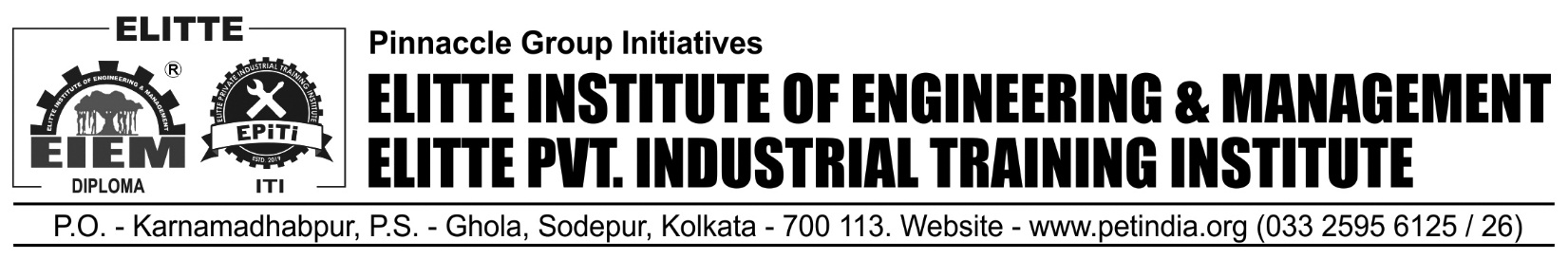                                                                                               NOTICE                                                                           04.10.23All the  Students of 1ST;  2nd  & 3rd Year of EIEM  & students of EPITI  (2023-24) , are hereby informed that the college Uniform will be supplied by our enlisted vendor M/s Adi Readymade Cr Pvt Ltd( Station Road, Sodepur) from our college campus.Students are hereby requested to deposit Rs 2500/-(approx.) to our Accounts Dept. within     12 .10.23for the Full set : 2 Nos of T-Shirt/Shirt  &  2 Nos of Trousers.   For any other information regarding Uniform, feel free to contact with Logistic & Maintenance Dept.Your Cooperation in this regard is highly appreciatedFor Elitte Institute of Engineering & Management Biswajit DuttaManager- Logistic & Maintenance      Copy to:The DirectorSecretary-P.E.T Officer- in- ChargeAccounts Dept.Principal officeWebsite